VERIFICA DELLE COMPETENZE1. Questo è il campo di Luca. Osserva e rispondi.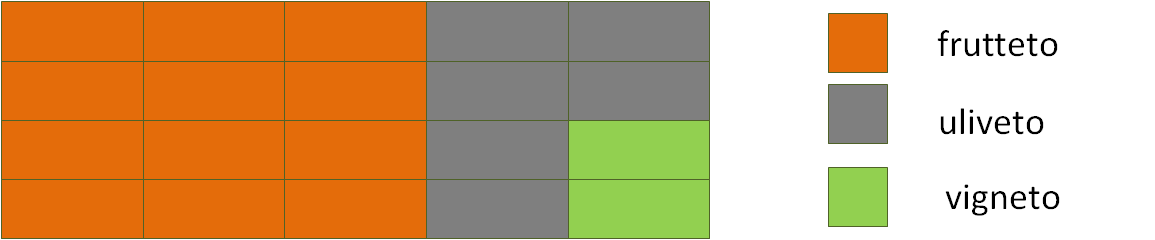 Esprimi con una frazione la parte di campo destinata a frutteto: …………………………………………Esprimi con una frazione la parte di campo destinata a uliveto: ………………………………………….Esprimi con una frazione la parte di campo destinata a vigneto: …………………………………………2. Completa la tabella.3. Rispondi.Se la superficie del frutteto misura 6 600 metri quadrati ed occupa i  dell’intero terreno, quanti metri quadrati misura l’intero terreno?………………………………………………………………………………………………………………………………………………………………………………………………………………………………………………………………………………………….Se l’intero terreno misura ………………. metri quadrati e l’uliveto ne occupa i , quanti sono i metri quadrati dell’uliveto?…………………………………………………………………………………………………………………………………………………………………………………………………………………………………………………………………………………………Se l’intero terreno misura ………………. metri quadrati e il vigneto ne occupa  , quanti sono i metri quadrati del vigneto?…………………………………………………………………………………………………………………………………………………………………………………………………………………………………………………………………………………………4. Colora la parte corrispondente alla frazione.							 	O O O O O O O O O O	O O O O O O O O O O O O	O O O O O O O O O O O O O O	O O O O O O O O O O O O O O5. Calcola il valore delle seguenti frazioni						       3/5 di 15=				2/7 di 28=			6/8 di 72=6. Calcola l’intero											Se 2/3 sono 24 pasticcini, tutti i pasticcini saranno …………………………………………...Se 1/4  sono 10 pagine, il numero totale delle pagine è ………………………………………7. Scrivi una frazione equivalente per ciascuna frazione data			     QUESTA ATTIVITA’ E’ STATA: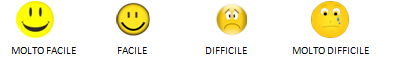 Frazione dataScrivi la frazione complementare a quella data.Scrivi almeno due frazioni equivalenti a quella data.Competenza matematicaUtilizza le conoscenze matematiche per trovare e giustificare soluzioni a problemi reali.Traguardi di competenzaL’alunno riconosce e utilizza rappresentazioni diverse di oggetti matematici (frazioni). LIVELLI RAGGIUNTI Avanzato Intermedio Base Iniziale